Отпуск 174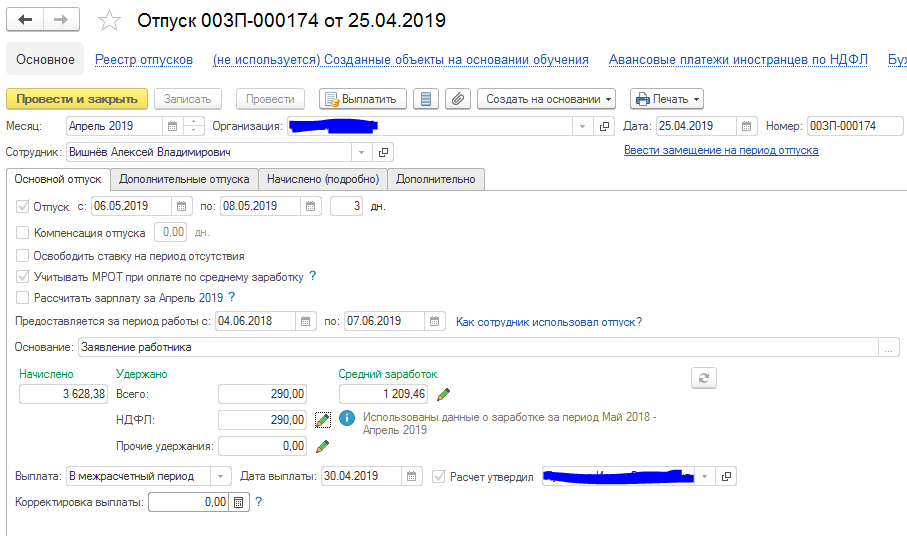 Исправление отпуска 174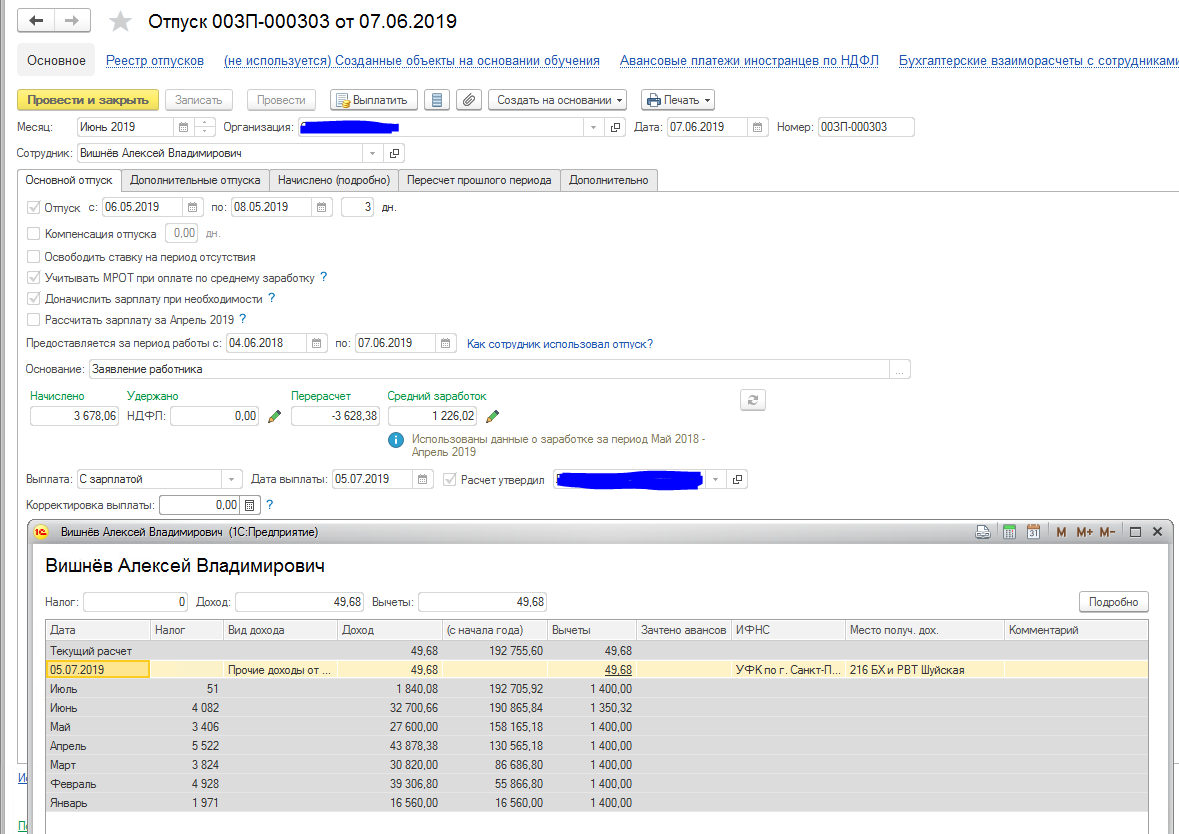 Новый отпуск - 348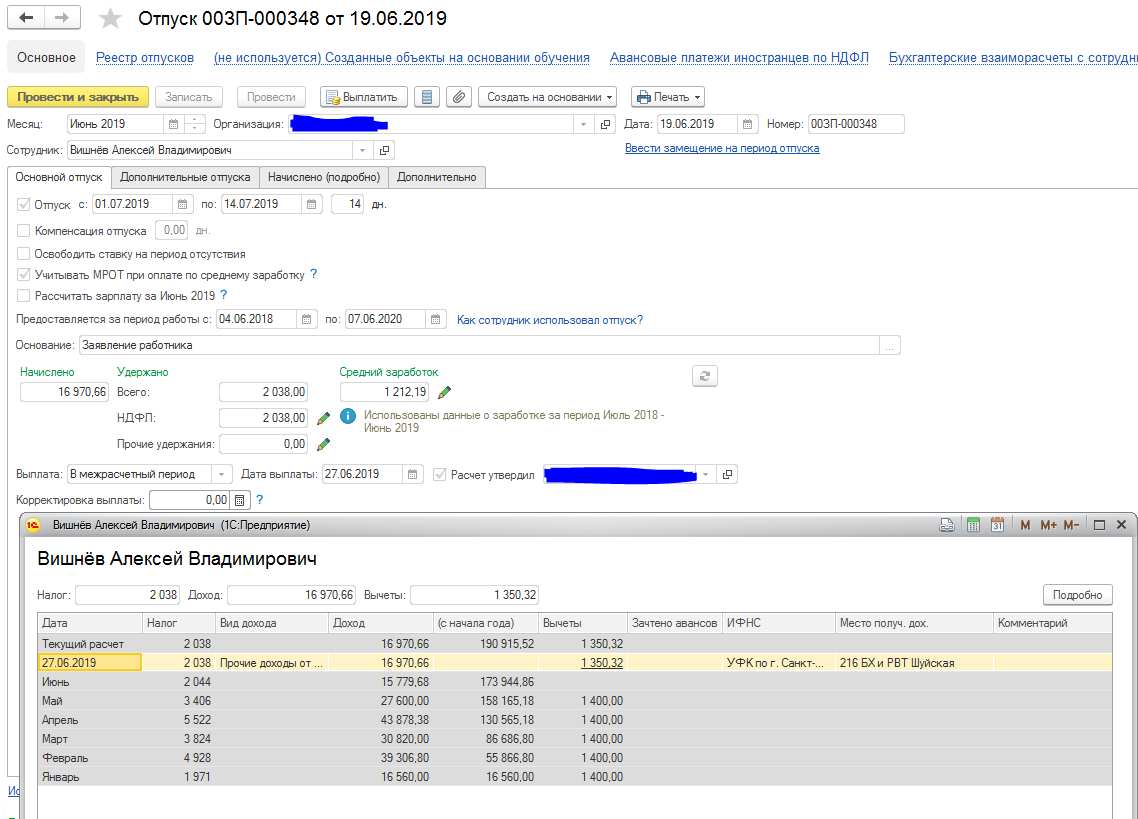 Кадровый перевод с 01.07.19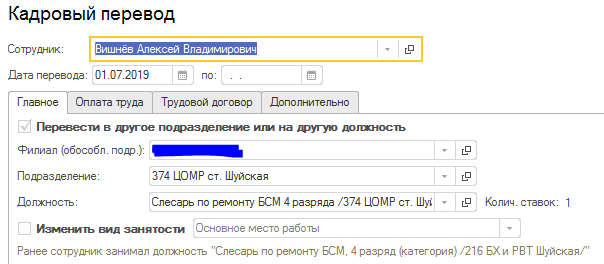 Начисление за за июль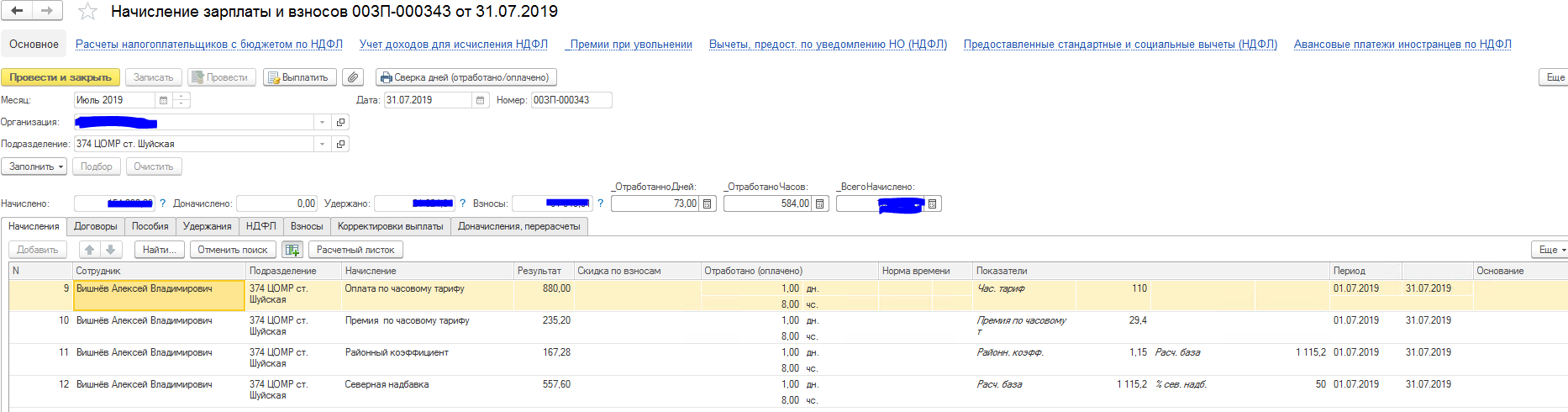 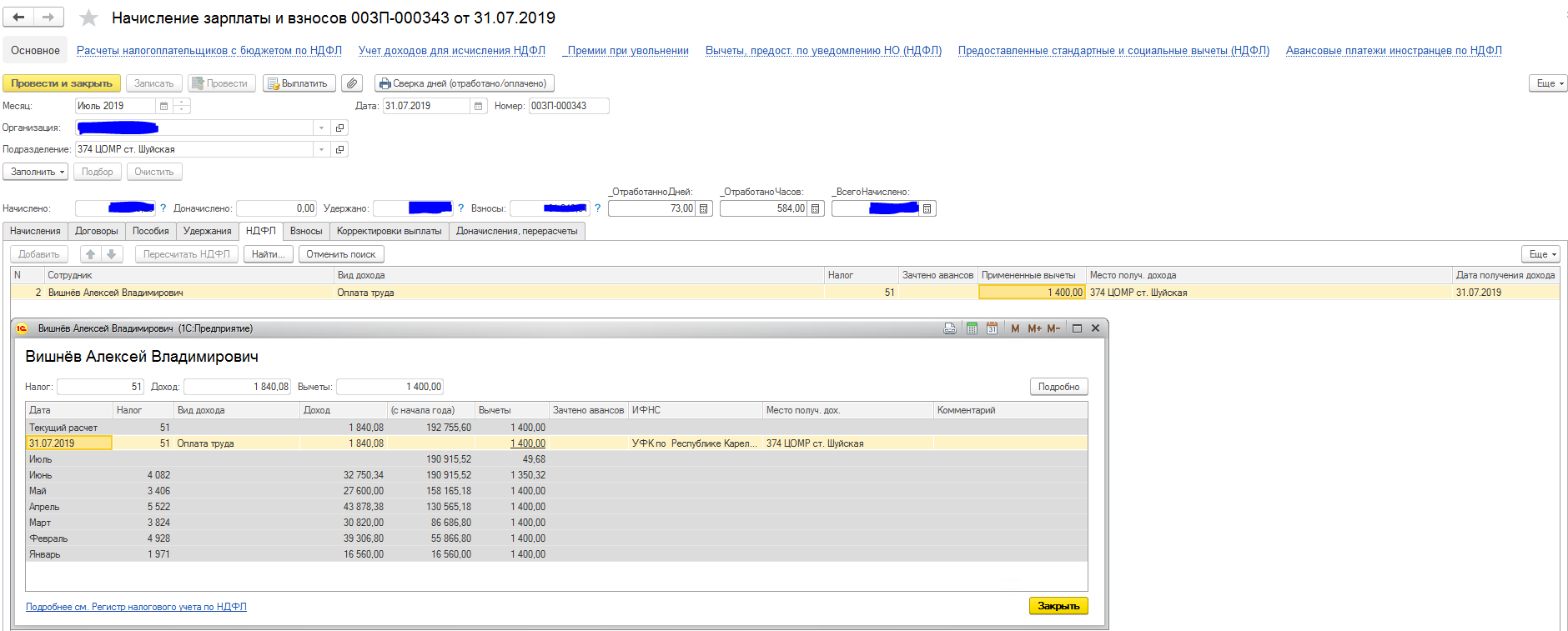 Отчет Анализ НДФЛ по месяцам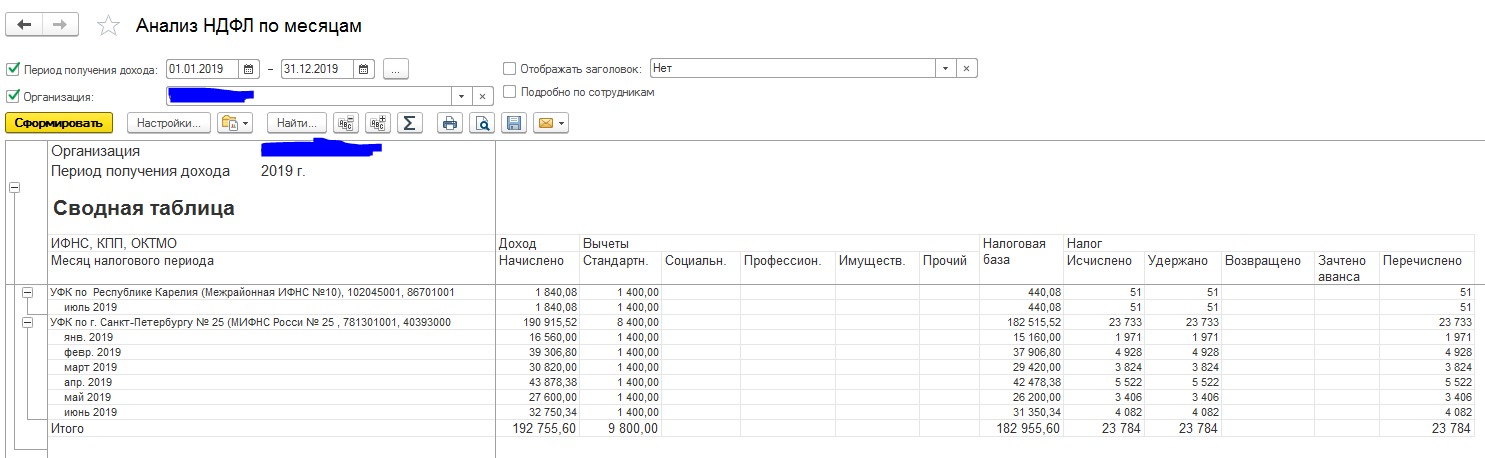 